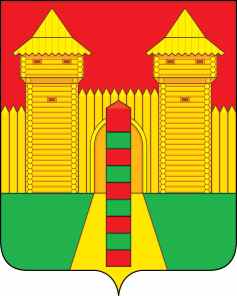 АДМИНИСТРАЦИЯ  МУНИЦИПАЛЬНОГО  ОБРАЗОВАНИЯ «ШУМЯЧСКИЙ   РАЙОН» СМОЛЕНСКОЙ  ОБЛАСТИПОСТАНОВЛЕНИЕот 11.02.2022г. № 51          п. ШумячиВ соответствии с Земельным кодексом Российской Федерации, решением             Шумячского районного Совета депутатов от 01.02.2002 № 7 «Об управлении и                  распоряжении земельными участками, находящимися в государственной                              собственности и расположенными на территории муниципального образования        «Шумячский район» Смоленской области», на основании заявления В.А. Третьякова от 17.12.2021г.Администрация муниципального образования «Шумячский район»                        Смоленской областиП О С Т А Н О В Л Я Е Т:                 1. Предоставить в аренду на срок 20 (двадцать) лет Третьякову Василию              Александровичу земельный участок из земель населенных пунктов с кадастровым номером 67:24:1030101:389, находящийся по адресу: Российская Федерация,                     Смоленская область, Шумячский район, Озерное сельское поселение, д. Криволес, около дома 82  (далее – Участок), для  использования в целях –  приусадебный участок личного подсобного хозяйства, общей площадью 2000 (две тысячи) кв.м. 2. Отделу экономики и комплексного развития Администрации                                   муниципального образования «Шумячский район» Смоленской области подготовить проект договора аренды Участка.Глава муниципального образования «Шумячский район» Смоленской области                                               А.Н. ВасильевО предоставлении в аренду                              В. А. Третьякову земельного участка, государственная собственность на             который не разграничена 